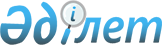 Об утверждении Правил оказания социальной помощи, установления размеров и определения перечня отдельных категорий нуждающихся граждан Нуринского района
					
			Утративший силу
			
			
		
					Решение 26 сессии Нуринского районного маслихата Карагандинской области от 27 марта 2014 года № 242. Зарегистрировано Департаментом юстиции Карагандинской области 24 апреля 2014 года № 2614. Утратило силу решением Нуринского районного маслихата Карагандинской области от 29 марта 2024 года № 82
      Сноска. Утратило силу решением Нуринского районного маслихата Карагандинской области от 29.03.2024 № 82 (вводится в действие по истечении десяти календарных дней после дня его первого официального опубликования).
      В соответствии с пунктом 2-3 статьи 6 Закона Республики Казахстан от 23 января 2001 года "О местном государственном управлении и самоуправлении в Республике Казахстан", постановлением Правительства Республики Казахстан от 21 мая 2013 года № 504 "Об утверждении Типовых правил оказания социальной помощи, установления размеров и определения перечня отдельных категорий нуждающихся граждан", районный маслихат РЕШИЛ:
      1. Утвердить прилагаемые Правила оказания социальной помощи, установления размеров и определения перечня отдельных категорий нуждающихся граждан.
      2. Признать утратившим силу решение Нуринского районного маслихата от 16 ноября 2011 года № 388 "Об оказании дополнительной социальной помощи отдельным категориям нуждающихся граждан" (зарегистрировано в Реестре государственной регистрации нормативных правовых актов за № 8-14-156, опубликовано в районной газете "Нұра" от 17 декабря 2011 года № 51 (5237)).
      3. Контроль за исполнением настоящего решения возложить на постоянную комиссию районного маслихата по вопросам социально-культурного развития и социальной защиты населения (Абаев Е.Е.).
      4. Настоящее решение вводится в действие по истечении десяти календарных дней со дня первого официального опубликования.
      СОГЛАСОВАНО: 
      Руководитель государственного учреждения 
      "Отдел занятости и социальных программ 
      Нуринского района"
      Г. Жупенова
      01.04.2014 год Правила оказания социальной помощи, установления размеров и определения перечня отдельных категорий нуждающихся граждан Нуринского района Карагандинской области
      Сноска. Правила – в редакции решения Нуринского районного маслихата Карагандинской области от 27.06.2023 № 29 (вводится в действие по истечении десяти календарных дней после дня его первого официального опубликования).
      1. Правила оказания социальной помощи, установления размеров и определения перечня отдельных категорий нуждающихся граждан Нуринского района Карагандинской области (далее – Правила) разработаны в соответствии с постановлением Правительства Республики Казахстан от 21 мая 2013 года № 504 "Об утверждении типовых правил оказания социальной помощи, установления размеров и определения перечня отдельных категорий нуждающихся граждан" (далее- Типовые правила) и определяют порядок оказания социальной помощи, установления размеров и определения перечня отдельных категорий нуждающихся граждан Нуринского района Карагандинской области. Глава 1. Общие положения
      2. Основные термины и понятия, которые используются в настоящих Правилах:
      1) филиал Государственная корпорация "Правительство для граждан" (далее – уполномоченная организация) – юридическое лицо, созданное по решению Правительства Республики Казахстан для оказания государственных услуг, услуг по выдаче технических условий на подключение к сетям субъектов естественных монополий и услуг субъектов квазигосударственного сектора в соответствии с законодательством Республики Казахстан, организации работы по приему заявлений на оказание государственных услуг, услуг по выдаче технических условий на подключение к сетям субъектов естественных монополий, услуг субъектов квазигосударственного сектора и выдаче их результатов услугополучателю по принципу "одного окна", а также обеспечения оказания государственных услуг в электронной форме, осуществляющее государственную регистрацию прав на недвижимое имущество по месту его нахождения;
      2) специальная комиссия – комиссия, создаваемая решением акима района, по рассмотрению заявления лица (семьи), претендующего на оказание социальной помощи в связи с наступлением трудной жизненной ситуации;
      3) памятные даты – события, имеющие общенародное историческое, духовное, культурное значение и оказавшие влияние на ход истории Республики Казахстан;
      4) прожиточный минимум – необходимый минимальный денежный доход на одного человека, равный по величине стоимости минимальной потребительской корзины, рассчитываемой органами статистики в областях, городе республиканского значения, столице;
      5) праздничные дни – дни национальных и государственных праздников Республики Казахстан;
      6) среднедушевой доход семьи (гражданина) – доля совокупного дохода семьи, приходящаяся на каждого члена семьи в месяц;
      7) трудная жизненная ситуация – ситуация, объективно нарушающая жизнедеятельность гражданина, которую он не может преодолеть самостоятельно;
      8) уполномоченный орган – Государственное учреждение "Отдел занятости и социальных программ Нуринского района Карагандинской области";
      9) участковая комиссия – комиссия, создаваемая решением акимов сельских округов для проведения обследования материального положения лиц (семей), обратившихся за социальной помощью, и подготовки заключений;
      10) предельный размер – утвержденный максимальный размер социальной помощи.
      3. Для целей настоящих Правил под социальной помощью понимается помощь, предоставляемая местным исполнительным органом (далее – МИО) в денежной форме отдельным категориям нуждающихся граждан (далее - получатели социальной помощи) в случае наступления трудной жизненной ситуации, а также к праздничным дням.
      4. Социальная помощь предоставляется единовременно и (или) периодически (ежемесячно, ежеквартально, 1 раз в полугодие).
      5. Меры социальной поддержки, предусмотренные статьей 16 Закона Республики Казахстан "О социальной защите лиц с инвалидностью в Республике Казахстан", подпунктом 2) статьи 10, подпунктам 2) статьи 11, подпунктам 2) статьи 12, подпунктом 2) статьи 13, статьей 17 Закона Республики Казахстан "О ветеранах", оказывается в порядке, определенном настоящими Типовыми правилами. Глава 2. Порядок оказания социальной помощи, определения перечня отдельных категорий нуждающихся получателей и установления размеров социальной помощи
      6. Социальная помощь к праздничным дням и к памятным датам оказывается единовременно следующим категориям граждан:
      1) День вывода ограниченного контингента советских войск из Демократической Республики Афганистан –15 февраля:
      военнослужащим Советской Армии, Военно-Морского Флота, Комитета государственной безопасности, лица начальствующего и рядового состава Министерства внутренних дел бывшего Союза ССР (включая военных специалистов и советников), которые в соответствии с решениями правительственных органов бывшего Союза ССР принимали участие в боевых действиях на территории других государств;
      семьям военнослужащих, погибших (пропавших без вести) или умерших вследствие ранения, контузии, увечья, заболевания, полученных в период боевых действий в Афганистане или в других государствах, в которых велись боевые действия;
      военнослужащие, которым инвалидность установлена вследствие ранения, контузии, увечья, полученных при защите бывшего Союза ССР, исполнении иных обязанностей воинской службы в другие периоды, или вследствие заболевания, связанного с пребыванием на фронте, а также при прохождении воинской службы в Афганистане или других государствах, в которых велись боевые действия;
      военнообязанные, призывавшиеся на учебные сборы и направлявшиеся в Афганистан в период ведения боевых действий.
      2) День защитника Отечества - 7 Мая:
      лицам, принимавшим участие в ликвидации последствий катастрофы на Чернобыльской атомной электростанции в 1986 – 1987 годах, других радиационных катастроф и аварий на объектах гражданского или военного назначения, а также участвовавшим непосредственно в ядерных испытаниях;
      лица, которым инвалидность установлена вследствие катастрофы на Чернобыльской атомной электростанции и других радиационных катастроф и аварий на объектах гражданского или военного назначения, ядерных испытаний, и их дети, инвалидность которых генетически связана с радиационным облучением одного из родителей;
      ветеранам боевых действий на территории других государств;
      военнослужащим Республики Казахстан, выполнявшим задачи согласно межгосударственным договорам и соглашениям по усилению охраны границы Содружества Независимых Государств на таджикско-афганском участке в период с сентября 1992 года по февраль 2001 года;
      военнослужащим Республики Казахстан, принимавшим участие в качестве миротворцев в международной миротворческой операции в Ираке в период с августа 2003 года по октябрь 2008 года;
      военнослужащим, а также лицам начальствующего и рядового состава органов внутренних дел и государственной безопасности бывшего Союза ССР, принимавшим участие в урегулировании межэтнического конфликта в Нагорном Карабахе в период с 1986 по 1991 годы.
      3) Наурыз мейрамы – 21-23 марта:
      несовершеннолетним узникам концлагерей, гетто и других мест принудительного содержания, созданных фашистами и их союзниками в период Второй мировой войны;
      супругам (супругу) умершего лица с инвалидностью Великой Отечественной войны или лицам, приравненным по льготам к лицам с инвалидностью Великой Отечественной войны, а также супругам (супругу) умершего участника Великой Отечественной войны, партизанам, подпольщикам, гражданам, награжденных медалью "За оборону Ленинграда" или знаком "Жителю блокадного Ленинграда", признававшихся лицами с инвалидностью в результате общего заболевания, трудового увечья и других причин (за исключением противоправных), которые не вступали в повторный брак;
      гражданам, работавшим в период блокады в городе Ленинграде на предприятиях, в учреждениях и организациях города и награжденным медалью "За оборону Ленинграда" или знаком "Житель блокадного Ленинграда";
      лицам, награжденным орденами и медалями бывшего Союза ССР за самоотверженный труд и безупречную воинскую службу в тылу в годы Великой Отечественной войны;
      лицам, проработавшим (прослужившим) не менее шести месяцев с 22 июня 1941 года по 9 мая 1945 года и не награжденным орденами и медалями бывшего Союза ССР за самоотверженный труд и безупречную воинскую службу в тылу в годы Великой Отечественной войны.
      4) День Победы – 9 мая:
      семьям военнослужащих, лиц начальствующего и рядового состава, призванных на сборы военнообязанных Министерства обороны, органов внутренних дел и государственной безопасности бывшего Союза Советских Социалистических Республик (далее – Союза ССР), погибших (умерших) во время выполнения задач по охране общественного порядка при чрезвычайных обстоятельствах, связанных с антиобщественными проявлениями;
      семьям военнослужащих, погибших (умерших) при прохождении воинской службы в мирное время;
      несовершеннолетним узникам концлагерей, гетто и других мест принудительного содержания, созданных фашистами и их союзниками в период Второй мировой войны;
      супругам (супругу) умершего лица с инвалидностью Великой Отечественной войны или лицам, приравненным по льготам к лицам с инвалидностью Великой Отечественной войны, а также супругам (супругу) умершего участника Великой Отечественной войны, партизанам, подпольщикам, гражданам, награжденных медалью "За оборону Ленинграда" или знаком "Жителю блокадного Ленинграда", признававшихся лицами с инвалидностью в результате общего заболевания, трудового увечья и других причин (за исключением противоправных), которые не вступали в повторный брак;
      гражданам, работавшим в период блокады в городе Ленинграде на предприятиях, в учреждениях и организациях города и награжденным медалью "За оборону Ленинграда" или знаком "Житель блокадного Ленинграда";
      лицам, награжденным орденами и медалями бывшего Союза ССР за самоотверженный труд и безупречную воинскую службу в тылу в годы Великой Отечественной войны;
      лицам, проработавшим (прослужившим) не менее шести месяцев с 22 июня 1941 года по 9 мая 1945 года и не награжденным орденами и медалями бывшего Союза ССР за самоотверженный труд и безупречную воинскую службу в тылу в годы Великой Отечественной войны.
      5) День столицы – 6 июля:
      детям с инвалидностью до 18 лет.
      6) День Конституции – 30 августа:
      пенсионерам, достигшие возраста 70 лет и старше;
      лицам с инвалидностью І, ІІ, ІІІ группы.
      7) День Независимости – 16 декабря:
      реабилитированным гражданам, привлеченных к ответственности за участие в событиях 17-18 декабря 1986 года в Казахстане, имеющим статус жертвы политических репрессий;
      лицам, подвергшимся репрессиям за участие в событиях 17-18 декабря 1986 года в Казахстане, за исключением лиц, осужденных за совершение умышленных убийств и посягательство на жизнь работника милиции, народного дружинника в этих событиях, в отношении которых сохраняется действующий порядок пересмотра уголовных дел.
      7. Социальная помощь отдельным категориям нуждающихся при наступлении трудной жизненной ситуации оказывается единовременно и периодически (ежемесячно, 1 раз в полугодие):
      1) освобожденным из мест лишения свободы и находящимся на учете службы пробации с учетом среднедушевого дохода лица (семьи), не превышающего порога однократного размера прожиточного минимума - единовременная выплата в размере 10 (десять) месячных расчетных показателей;
      2) гражданам (семьям), пострадавшим вследствие стихийного бедствия или пожара по месту возникновения стихийного бедствия или пожара, на основании подтверждающего документа с отдела по чрезвычайным ситуациям, в течении года с момента наступления стихийного бедствия или пожара без учета среднедушевого дохода – единовременная выплата до 60 (шестьдесять) месячных расчетных показателей;
      3) лицам (семьям), находящимся в трудной жизненной ситуации, в том числе ограничение жизнедеятельности вследствие социально значимых заболеваний и заболеваний, представляющих опасность для окружающих:
      в связи с тяжелым материальным положением – единовременная выплата, с учетом среднедушевого дохода, не превышающего порога в однократном отношении к прожиточному минимуму в размере 7 (семь) месячных расчетных показателей;
      на оперативное лечение (операция) на основании копии выписного эпикриза из медицинского учреждения – единовременно с учетом среднедушевого дохода, не превышающего порога в однократном отношении к прожиточному минимуму в размере 10 (десять) месячных расчетных показателей;
      лицам, состоящим на диспансерном учете с заболеванием туберкулез, злокачественные новообразования, в период лечения выплачивается - единовременно без учета среднедушевого дохода в размере 14 (четырнадцать) месячных расчетных показателей;
      родителям или иным законным представителям инфицированных детей, вызванная вирусом иммунодефицита человека, состоящих на диспансерном учете, социальная помощь выплачивается ежемесячно без учета среднедушевого дохода в 2 (двух) кратном размере величины прожиточного минимума, установленного на соответствующий финансовый год;
      лицам, с хронической почечной недостаточностью, находящихся на хронодиализе, социальная помощь выплачивается - единовременно без учета среднедушевого дохода в размере 10 (десять) месячных расчетных показателей;
      остальным лицам с социально значимыми заболеваниями, указанными в перечне приказа Министра здравоохранения Республики Казахстан от 23 сентября 2020 года № ҚР ДСМ-108/2020 "Об утверждении перечня социально значимых заболеваний" (зарегистрировано в Реестре государственной регистрации нормативных правовых актов под № 21263) социальная помощь выплачивается - единовременно с учетом среднедушевого дохода, не превышающего порога в однократном отношении к прожиточному минимуму в размере 10 (десять) месячных расчетных показателей;
      4) на погребение военнослужащим, принимавшим участие в боевых действиях в Афганистане, при прохождении воинской службы - единовременно без учета среднедушевого дохода в размере 150 тысяч тенге;
      5) на возмещение затрат по сопровождению ребенка с инвалидностью на санаторно-курортное лечение в размере 70% от гарантированной суммы на время пребывания в санаторно-курортной организации;
      6) на возмещение затрат на родительские взносы в размере 50% многодетным семьям с доходом ниже черты бедности, имеющим детей, воспитывающихся и обучающихся в дошкольных организациях образования Нуринского района.
      8. Порядок оказания социальной помощи, основания для прекращения и возврата предоставляемой социальной помощи определяется согласно Типовым правилам.
      Для получения социальной помощи при наступлении трудной жизненной ситуации заявитель от себя или от имени семьи в уполномоченный орган или акиму поселка, села, сельского округа представляет заявление с приложением следующих документов:
      1) документа, удостоверяющего личность (для идентификации личности);
      2) сведений о доходах лица (членов семьи);
      3) акта и/или документа, подтверждающего наступление трудной жизненной ситуации.
      Документы представляются в подлинниках для сверки, после чего документы возвращаются услугополучателю.
      Для получения социальной помощи, которая назначается независимо от доходов лица (членов семьи), сведения о доходах лица (членов семьи) не предоставляются.
      9. При поступлении заявления на оказание социальной помощи при наступлении трудной жизненной ситуации Государственное учреждение "Отдел занятости и социальных программ Нуринского района" в течение одного рабочего дня направляет документы заявителя в участковую комиссию для проведения обследования материального положения лица (семьи).
      10. Участковая комиссия в течение двух рабочих дней со дня получения документов проводит обследование заявителя, по результатам которого составляет акт о материальном положении лица (семьи), подготавливает заключение о нуждаемости лица (семьи) в социальной помощи согласно приложениям 2 и 3 к Типовым правилам оказания социальной помощи, установления размеров и определения перечня отдельных категорий нуждающихся граждан, утвержденным Постановлением Правительства Республики Казахстан от 21 мая 2013 года № 504 и направляет их в государственное учреждение "Отдел занятости и социальных программ Нуринского района".
      11. В случае недостаточности документов для оказания социальной помощи Государственное учреждение "Отдел занятости и социальных программ Нуринского района" запрашивает в соответствующих органах сведения, необходимые для рассмотрения представленных для оказания социальной помощи документов.
      12. В случае невозможности представления заявителем необходимых документов в связи с их порчей, утерей, Государственное учреждение "Отдел занятости и социальных программ Нуринского района", принимает решение об оказании социальной помощи на основании данных иных уполномоченных органов и организаций, имеющих соответствующие сведения.
      13. Государственное учреждение "Отдел занятости и социальных программ Нуринского района" в течение одного рабочего дня со дня поступления документов от участковой комиссии производит расчет среднедушевого дохода лица (семьи) в соответствии с законодательством Республики Казахстан и представляет полный пакет документов на рассмотрение специальной комиссии.
      14. Специальная комиссия в течение двух рабочих дней со дня поступления документов выносит заключение о необходимости оказания социальной помощи, при положительном заключении указывает размер социальной помощи.
      15. Государственное учреждение "Отдел занятости и социальных программ Нуринского района" в течение восьми рабочих дней со дня регистрации документов заявителя на оказание социальной помощи принимает решение об оказании либо отказе в оказании социальной помощи на основании принятых документов и заключения специальной комиссии о необходимости оказания социальной помощи.
      В случаях, указанных в пунктах 11, 12 настоящих Правил Государственное учреждение "Отдел занятости и социальных программ Нуринского района" принимает решение об оказании либо отказе в оказании социальной помощи в течение двадцати рабочих дней со дня принятия документов от заявителя.
      16. Государственное учреждение "Отдел занятости и социальных программ Нуринского района" письменно уведомляет заявителя о принятом решении (в случае отказа - с указанием основания) в течение трех рабочих дней со дня принятия решения.
      17. Отказ в оказании социальной помощи осуществляется в случаях:
      1) выявления недостоверных сведений, представленных заявителями;
      2) отказа, уклонения заявителя от проведения обследования материального положения лица (семьи);
      3) превышения размера среднедушевого дохода лица (семьи) установленного местными представительными органами порога для оказания социальной помощи.
      18. Размер социальной помощи к праздничным дням и памятным датам для отдельно взятой категории получателей устанавливается в едином размере по согласованию с МИО области.
      19. Финансирование расходов на предоставление социальной помощи осуществляется в пределах средств, предусмотренных бюджетом Нуринского района на текущий финансовый год.
      20. Социальная помощь предоставляется в денежной форме через банки второго уровня или организации, имеющие лицензии на соответствующие виды банковских операций, путем перечисления на счета получателей.
      21. Социальная помощь прекращается в случаях:
      1) смерти получателя;
      2) выезда получателя на постоянное проживание за пределы района;
      3) направления получателя на проживание в государственные медико-социальные учреждения;
      4) выявления недостоверных сведений, представленных заявителем.
      Выплата социальной помощи прекращается с месяца наступления указанных обстоятельств.
      22. Излишне выплаченные суммы подлежат возврату в добровольном или ином установленном законодательством Республики Казахстан порядке. Глава 3. Заключительное положение
      23. Мониторинг и учет предоставления социальной помощи проводит уполномоченный орган с использованием базы данных автоматизированной информационной системы "Е-Собес".
					© 2012. РГП на ПХВ «Институт законодательства и правовой информации Республики Казахстан» Министерства юстиции Республики Казахстан
				
      Председатель сессии

С. Меркулов

      Секретарь районного маслихата

Б. Шайжанов
Утверждены
решением
Нуринского районого
маслихата
от 27 марта 2014 года
№ 242